					     Service d’urbanisme et d’environnement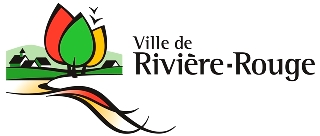 259, rue L’Annonciation SudRivière-Rouge QC J0T 1T0 Téléphone : 819 275-3202Télécopieur : 819 275-1318urbanisme@riviere-rouge.ca  À L’USAGE DE LA VILLEType de demande              						        N° 		                     N°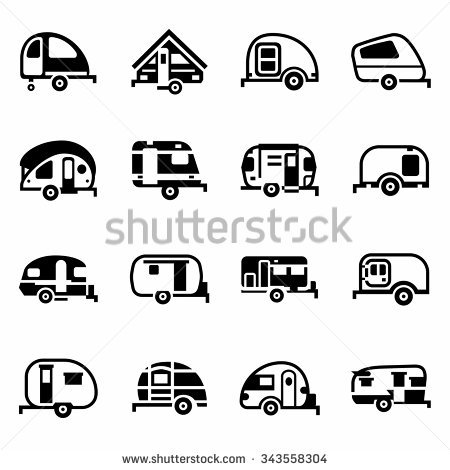 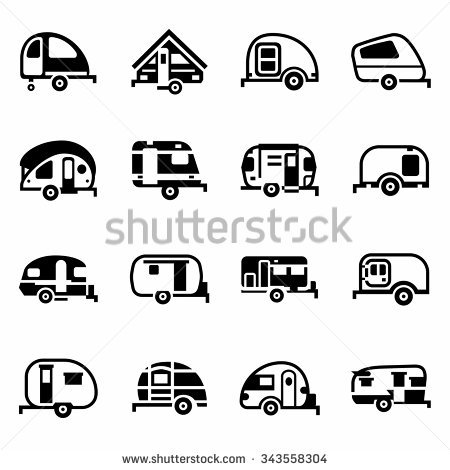                                                                                                                         Matricule reçu leInstallation temporaire d’une roulotte, tente-roulotte ou tente d’une superficie maximale de 20 m2 autorisée dans trois (3) situations :Situation 1	Dans le cas où une habitation unifamiliale est devenue inhabitable à cause d’un sinistre et où une habitation unifamiliale sera reconstruite;Situation 2	Dans le but d’occuper un terrain vacant sur lequel est destinée une habitation unifamiliale (à construire ou en construction) avec le permis de construction émis;Situation 3	Dans le but d’occuper un terrain vacant d’une superficie de 2 hectares et plus situé en zone « Rurale ».Documents à fournir avec la demandeEmplacement de la roulotte, tente-roulotte ou tenteAdresse : 		   OU	Cadastre : 		Identification Propriétaire 							Demandeur (si différent du propriétaire seulement)Nom :		  		Nom :			Adresse postale :		Adresse postale :	Ville :				Ville :			Code postal :			Code postal:		Téléphone :			Téléphone:		Téléphone :			Téléphone :		Courriel :			Courriel :		Informations et installation de la roulotte, tente-roulotte ou tenteDate prévue de l’installation de la roulotte, tente-roulotte ou tente :                           Date prévue de l’enlèvement de la roulotte, tente-roulotte ou tente :             Veuillez nous indiquer la superficie de votre roulotte, tente-roulotte ou tente :       Description des travauxNormes applicables selon les trois (3) situationsSituation 1 :  Dans le cas où une habitation unifamiliale est devenue inhabitable à cause d’un sinistre et où une habitation unifamiliale sera reconstruite :Situation 2 : Dans le but d’occuper un terrain vacant sur lequel est destinée une habitation unifamiliale (à construire ou en construction) :La roulotte, la tente-roulotte ou la tente doit être érigée à plus de 20 mètres d’un cours d’eau, d’un lac ou d’un milieu humide et elle ne doit pas être dans la zone inondable;Un ou des bâtiments ou constructions accessoires peuvent être autorisés conformément à la réglementation d’urbanisme, après l’émission d’un permis pour la reconstruction ou la construction du bâtiment principal;Cette utilisation temporaire est autorisée pour une période maximale de 24 mois. Le délai débute à compter de la date du sinistre pour la situation # 1 ou de la délivrance du permis de construction pour la situation # 2. Si la rénovation, la reconstruction ou la construction du bâtiment est terminée avant le délai de 24 mois, la roulotte, la tente-roulotte ou la tente doit être retirée ou démantelée dans les 30 jours suivants la fin des travaux;Situation 3 : Dans le but d’occuper un terrain vacant d’une superficie de 2 hectares et plus situé en zone « Rurale »:La roulotte, la tente-roulotte ou la tente doit être localisée à plus de 50 mètres de l’emprise la rue et elle ne doit pas être dans la zone inondable;Seul un bâtiment accessoire préfabriqué, d’une superficie maximale de 6 m2 et d’une hauteur libre intérieure maximale de 1,8 mètre, de type remise ou abri à bois est autorisé (bâtiment détaché de la roulotte, tente-roulotte ou tente) sans aucune fondation permanente. Aucun autre bâtiment accessoire, piscine, spa, annexe, construction n’est autorisé.L’utilisation temporaire est valide pour deux (2) périodes de deux (2) mois par année civile (séparées d’un minimum de soixante (60) jours) entre chacune.Situations # 1, 2 et 3 :Les eaux usées doivent être traitées et évacuées conformément à la réglementation provinciale;La location est interdite.L’implantation projetée de la roulotte, tente-roulotte ou tente (incluant le bâtiment accessoire permis) si applicable, peut être dessinée sur le plan accompagnant votre certificat de localisation. À défaut de posséder un tel plan veuillez utiliser le quadrillé de la page suivante.Veuillez nous indiquer sur le plan, l’emplacement de la roulotte, tente-roulotte ou tente ainsi que les distances entre celle-ci et : La ligne de lot avant, les lignes latérales droite et gauche, la ligne arrière, un cours d’eau, un ruisseau, un milieu humide. Si un bâtiment accessoire préfabriqué est ajouté, veuillez aussi le dessiner et inscrire ces mêmes distances. Veuillez prendre note que le fait de compléter la présente demande ne vous autorise pas à débuter les travaux. Vous devez attendre l’émission du permis ou certificat avant d’entreprendre quelque travail que ce soit. Considérant que la Ville de Rivière-Rouge ne procèdera à l’étude de la demande que lorsqu’elle aura TOUS les documents requis en sa possession, vous devez fournir les documents nécessaires ci-haut mentionnés le plus tôt possible afin d’éviter tout délai dans la réalisation de vos travaux.Le permis ou le certificat d’autorisation demandé est émis dans un délai qui varie généralement de 2 à 3 semaines suivant la réception de la demande, incluant tous les plans et documents requis. En période d’achalandage, ce délai peut se prolonger jusqu’à 4 semaines. Si la demande est associée à une demande de dérogation mineure ou de PIIA, ce délai est généralement de 8 à 12 semaines.Merci de votre collaboration!Signature du demandeur :      Date :  Un plan à l’échelle illustrant la localisation et les dimensions (largeur, profondeur, hauteur) de la roulotte, tente-roulotte, tente et de tout aménagement projeté sur le terrain de même que la localisation de tout cours d’eau (utilisez un plan ou le quadrillé de la page 3); Des photos et une description détaillée de la roulotte, de la tente-roulotte ou de la tente ainsi que des aménagements projetés (numéro de série, plaque, etc.); Un engagement écrit du requérant assurant que les installations seront démontées (à l’exception du bâtiment préfabriqué) et le terrain nettoyé dans les cinq (5) jours suivant la fin du certificat; Le paiement de la demande (200.00$ / année ou 50.00$ avec un permis de construction).                                       Ligne arrière                                       Ligne arrière                                       Ligne arrière                                       Ligne arrière                                       Ligne arrière                                       Ligne arrière                                       Ligne arrière                                       Ligne arrière                                       Ligne arrière                                       Ligne arrière                                       Ligne arrière                                       Ligne arrière                                       Ligne arrière                                       Ligne arrière                                       Ligne arrière                                       Ligne arrière                                       Ligne arrière                                       Ligne arrière                                       Ligne arrière                            Lac                            Lac                            Lac                            Lac                            Lac                            Lac                            Lac                            Lac                            Lac                            Lac                            Lac                            Lac                            Lac                            Lac                            Lac                            Lac                            Lac                            Lac                            LacLigne latérale gaucheLigne latérale droiteLigne latérale gaucheLigne latérale droiteLigne latérale gaucheLigne latérale droiteLigne latérale gaucheLigne latérale droiteLigne latérale gaucheLigne latérale droiteLigne latérale gaucheLigne latérale droiteLigne latérale gaucheLigne latérale droiteLigne latérale gaucheLigne latérale droiteLigne latérale gaucheLigne latérale droiteLigne latérale gaucheLigne latérale droiteLigne latérale gaucheLigne latérale droiteLigne latérale gaucheLigne latérale droiteLigne latérale gaucheLigne latérale droiteLigne latérale gaucheLigne latérale droiteLigne latérale gaucheLigne latérale droiteLigne latérale gaucheLigne latérale droiteLigne latérale gaucheLigne latérale droiteLigne latérale gaucheLigne latérale droiteLigne latérale gaucheLigne latérale droiteLigne latérale gaucheLigne latérale droite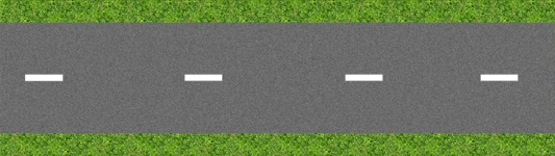 Ligne avantLigne avantLigne avantLigne avantLigne avantLigne avantLigne avantLigne avantLigne avantLigne avantLigne avantLigne avantLigne avantLigne avantLigne avantLigne avantLigne avantLigne avantLigne avantLigne avantLigne avantLigne avantLigne avantLigne avantLigne avantLigne avantLigne avantLigne avantLigne avantLigne avantLigne avantLigne avantLigne avantLigne avantLigne avantLigne avantLigne avantLigne avant